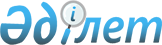 O конвертации срочных обращаемых векселей и вексельных обязательств Министерства финансов Республики Казахстан на казначейские облигацииПостановление Правительства Республики Казахстан от 8 февраля 1996 г. N 178



          Во исполнение Указа Президента Республики Казахстан, имеющего
силу Закона, от 21 декабря 1995 г. N 2700  
 U952700_ 
  "О республиканском 
бюджете на 1996 год" и в целях завершения внутриреспубликанского 
зачета взаимных долгов предприятий и организаций 1994 года и погашения
бюджетной задолженности по срочным обращаемым векселям и вексельным
обязательствам Министерства финансов Республики Казахстан перед
хозяйствующими субъектами Правительство Республики Казахстан
ПОСТАНОВЛЯЕТ:




          1. Министерству финансов Республики Казахстан до 1 февраля
1996 года конвертировать срочные обращаемые векселя и вексельные
обязательства Министерства финансов Республики Казахстан, выданные
хозяйствующим субъектам по результатам внутриреспубликанского зачета,
на казначейские облигации по номинальной стоимости, равной 1000 тенге.




          2. Министерству финансов Республики Казахстан обеспечить




своевременное погашение казначейских облигаций не позднее 31 декабря
1996 года в соответствии с условиями их выпуска в пределах сумм,
предусмотренных на эти цели в республиканском бюджете на 1996 год.

   Премьер-Министр
Республики Казахстан





      
      


					© 2012. РГП на ПХВ «Институт законодательства и правовой информации Республики Казахстан» Министерства юстиции Республики Казахстан
				